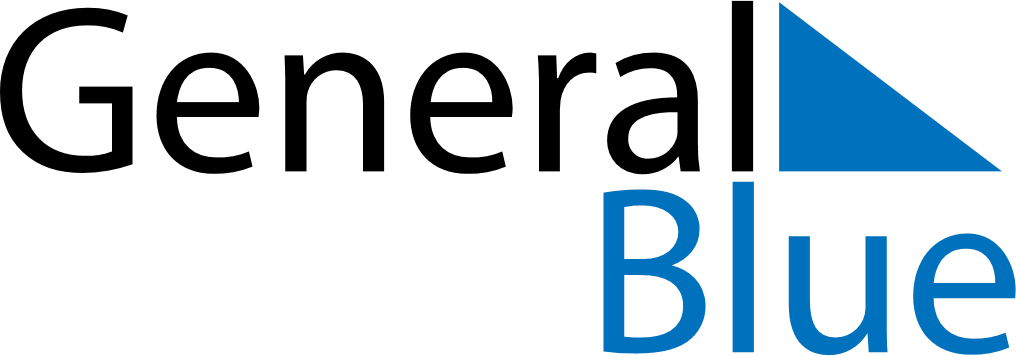 August 1674August 1674August 1674August 1674August 1674SundayMondayTuesdayWednesdayThursdayFridaySaturday12345678910111213141516171819202122232425262728293031